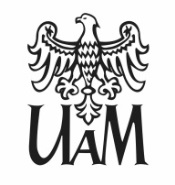 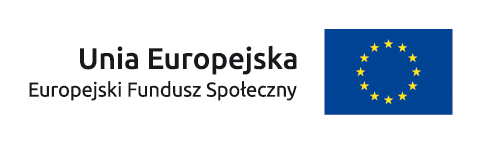 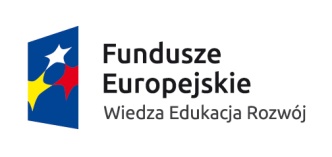 „Środowiskowe interdyscyplinarne studia doktoranckie w zakresie nanotechnologii”POWR.03.02.00-00-I032/16Harmonogram zajęć ”Zajęcia warsztatowe”Lista zajęć laboratoryjnychPoniedziałek, 8 kwietnia 2019Poniedziałek, 8 kwietnia 2019Poniedziałek, 8 kwietnia 2019Poniedziałek, 8 kwietnia 2019Poniedziałek, 8 kwietnia 2019Poniedziałek, 8 kwietnia 20198:15 – 9:00Wstęp do Laboratorium Chemicznego(DSC i ALD)Wstęp do Laboratorium Chemicznego(DSC i ALD)Wstęp do Laboratorium Chemicznego(DSC i ALD)Wstęp do Laboratorium Chemicznego(DSC i ALD)Wstęp do Laboratorium Chemicznego(DSC i ALD)9.00 – 9:45Wstęp do Laboratorium Chemicznego(DSC i ALD)Wstęp do Laboratorium Chemicznego(DSC i ALD)Wstęp do Laboratorium Chemicznego(DSC i ALD)Wstęp do Laboratorium Chemicznego(DSC i ALD)Wstęp do Laboratorium Chemicznego(DSC i ALD)10.00 –  10.45Wstęp do Laboratorium spektroskopii NMR i obrazowania(NMR 800 MHz i NMR 600 MHz)Wstęp do Laboratorium spektroskopii NMR i obrazowania(NMR 800 MHz i NMR 600 MHz)Wstęp do Laboratorium spektroskopii NMR i obrazowania(NMR 800 MHz i NMR 600 MHz)Wstęp do Laboratorium spektroskopii NMR i obrazowania(NMR 800 MHz i NMR 600 MHz)Wstęp do Laboratorium spektroskopii NMR i obrazowania(NMR 800 MHz i NMR 600 MHz)10.45 – 11:30Wstęp do Laboratorium spektroskopii NMR i obrazowania(NMR 800 MHz i NMR 600 MHz)Wstęp do Laboratorium spektroskopii NMR i obrazowania(NMR 800 MHz i NMR 600 MHz)Wstęp do Laboratorium spektroskopii NMR i obrazowania(NMR 800 MHz i NMR 600 MHz)Wstęp do Laboratorium spektroskopii NMR i obrazowania(NMR 800 MHz i NMR 600 MHz)Wstęp do Laboratorium spektroskopii NMR i obrazowania(NMR 800 MHz i NMR 600 MHz)11:45 – 12:15Wstęp do Laboratorium spektroskopii NMR i obrazowania(NMR 400 MHz i MRI)Wstęp do Laboratorium spektroskopii NMR i obrazowania(NMR 400 MHz i MRI)Wstęp do Laboratorium spektroskopii NMR i obrazowania(NMR 400 MHz i MRI)Wstęp do Laboratorium spektroskopii NMR i obrazowania(NMR 400 MHz i MRI)Wstęp do Laboratorium spektroskopii NMR i obrazowania(NMR 400 MHz i MRI)12:15 – 13:00Wstęp do Laboratorium spektroskopii NMR i obrazowania(NMR 400 MHz i MRI)Wstęp do Laboratorium spektroskopii NMR i obrazowania(NMR 400 MHz i MRI)Wstęp do Laboratorium spektroskopii NMR i obrazowania(NMR 400 MHz i MRI)Wstęp do Laboratorium spektroskopii NMR i obrazowania(NMR 400 MHz i MRI)Wstęp do Laboratorium spektroskopii NMR i obrazowania(NMR 400 MHz i MRI)13:30 – 14:15Skaningowa mikroskopia elektronowaSkaningowa mikroskopia elektronowaSkaningowa mikroskopia elektronowaSkaningowa mikroskopia elektronowaSkaningowa mikroskopia elektronowa14.15 – 15:00Transmisyjna mikroskopia elektronowaTransmisyjna mikroskopia elektronowaTransmisyjna mikroskopia elektronowaTransmisyjna mikroskopia elektronowaTransmisyjna mikroskopia elektronowa15:10 – 15:55Mikroskopia optyczna w badaniach układów biologicznychMikroskopia optyczna w badaniach układów biologicznychMikroskopia optyczna w badaniach układów biologicznychMikroskopia optyczna w badaniach układów biologicznychMikroskopia optyczna w badaniach układów biologicznych15:55 – 16:40Wstęp do hodowli komórkowychWstęp do hodowli komórkowychWstęp do hodowli komórkowychWstęp do hodowli komórkowychWstęp do hodowli komórkowychPoniedziałek, 15 kwietnia 2019Poniedziałek, 15 kwietnia 2019Poniedziałek, 15 kwietnia 2019Poniedziałek, 15 kwietnia 2019Poniedziałek, 15 kwietnia 2019Poniedziałek, 15 kwietnia 2019Grupa  1Grupa 2Grupa 3Grupa 4Grupa 58:30 – 9:15L.1.1L.5.1L.2.2L.1.2  L.1.49:15 – 10:00L.1.1L.5.1L.2.2L.1.2  L.1.410:00 – 10.45L.1.1L.5.1L.2.2L.1.2  L.1.410.45 – 11:30L.1.1L.5.1L.2.2L.1.2  L.1.4przerwaprzerwaprzerwaprzerwaprzerwaprzerwa12:00 – 12:45L.1.3L.2.2L.5.1  L.1.4L.1.212:45 – 13:30L.1.3L.2.2L.5.1  L.1.4L.1.213:30 – 14:15L.1.3L.2.2L.5.1  L.1.4L.1.214:15 – 15:00L.1.3L.2.2L.5.1  L.1.4L.1.2Wtorek, 16 kwietnia 2019Wtorek, 16 kwietnia 2019Wtorek, 16 kwietnia 2019Wtorek, 16 kwietnia 2019Wtorek, 16 kwietnia 2019Wtorek, 16 kwietnia 2019Grupa  1Grupa 2Grupa 3Grupa 4Grupa 58:30 – 9:15L.5.1L.1.2  L.1.4L.5.2L.1.19:15 – 10:00L.5.1L.1.2  L.1.4L.5.2L.1.110:00 – 10.45L.5.1L.1.2  L.1.4L.5.2L.1.110.45 – 11:30L.5.1L.1.2  L.1.4L.5.2L.1.1przerwaprzerwaprzerwaprzerwaprzerwaprzerwa12:00 – 12:45L.5.2  L.1.4L.1.2L.5.1L.2.112:45 – 13:30L.5.2  L.1.4L.1.2L.5.1L.2.113:30 – 14:15L.5.2  L.1.4L.1.2L.5.1L.2.114:15 – 15:00L.5.2  L.1.4L.1.2L.5.1L.2.1a 2019a 2019a 2019a 2019a 2019a 2019Środa, 17 kwietnia 2019Środa, 17 kwietnia 2019Środa, 17 kwietnia 2019Środa, 17 kwietnia 2019Środa, 17 kwietnia 2019Środa, 17 kwietnia 2019Grupa  1Grupa 2Grupa 3Grupa 4Grupa 58:30 – 9:15L.4.1L.3.1L.2.1L.1.1L.1.39:15 – 10:00L.4.1L.3.1L.2.1L.1.1L.1.310:00 – 10.45L.4.1L.3.1L.2.1L.1.1L.1.310.45 – 11:30L.4.1L.3.1L.2.1L.1.1L.1.3przerwaprzerwaprzerwaprzerwaprzerwaprzerwa12:00 – 12:45L.3.1L.2.1L.5.2L.1.3L.5.112:45 – 13:30L.3.1L.2.1L.5.2L.1.3L.5.113:30 – 14:15L.3.1L.2.1L.5.2L.1.3L.5.114:15 – 15:00L.3.1L.2.1L.5.2L.1.3L.5.1Czwartek, 25 kwietnia 2019Czwartek, 25 kwietnia 2019Czwartek, 25 kwietnia 2019Czwartek, 25 kwietnia 2019Czwartek, 25 kwietnia 2019Czwartek, 25 kwietnia 2019Grupa  1Grupa 2Grupa 3Grupa 4Grupa 58:30 – 9:15L.1.2L.5.2L.4.1L.3.1L.2.29:15 – 10:00L.1.2L.5.2L.4.1L.3.1L.2.210:00 – 10.45L.1.2L.5.2L.4.1L.3.1L.2.210.45 – 11:30L.1.2L.5.2L.4.1L.3.1L.2.2przerwaprzerwaprzerwaprzerwaprzerwaprzerwa12:00 – 12:45  L.1.4L.1.3L.3.1L.4.1L.5.212:45 – 13:30  L.1.4L.1.3L.3.1L.4.1L.5.213:30 – 14:15  L.1.4L.1.3L.3.1L.4.1L.5.214:15 – 15:00  L.1.4L.1.3L.3.1L.4.1L.5.2Piątek, 26 kwietnia 2019Piątek, 26 kwietnia 2019Piątek, 26 kwietnia 2019Piątek, 26 kwietnia 2019Piątek, 26 kwietnia 2019Piątek, 26 kwietnia 2019Grupa  1Grupa 2Grupa 3Grupa 4Grupa 58:30 – 9:15L.2.2L.4.1L.1.1L.2.1L.3.19:15 – 10:00L.2.2L.4.1L.1.1L.2.1L.3.110:00 – 10.45L.2.2L.4.1L.1.1L.2.1L.3.110.45 – 11:30L.2.2L.4.1L.1.1L.2.1L.3.1przerwaprzerwaprzerwaprzerwaprzerwaprzerwa12:00 – 12:45L.2.1L.1.1L.1.3L.2.2L.4.112:45 – 13:30L.2.1L.1.1L.1.3L.2.2L.4.113:30 – 14:15L.2.1L.1.1L.1.3L.2.2L.4.114:15 – 15:00L.2.1L.1.1L.1.3L.2.2L.4.1L.p.Zajęcia LaboratoryjneProwadzącyL.1.Laboratorium spektroskopii NMR i obrazowania   L.1.1Spektrometr NMR 800 MHzDr Ł. Popenda   L.1.2Spektrometr NMR 600 MHzDr K. Szutkowski   L.1.3Spektrometr NMR 400 MHzDr J. Jenczyk   L.1.4Horyzontalny skaner MRI 9,4 TDr T. ZalewskiL.2.Laboratorium Mikroskopii Elektronowej   L.2.1Transmisyjna mikroskopia elektronowaDr G. Nowaczyk   L.2.2Skaningowa mikroskopia elektronowaDr inż. B. MaciejewskaL.3.Laboratorium Mikroskopii   L.3.1.Mikroskopia optyczna w badaniach układów biologicznychDr Ł. PrzysieckaL.4.                                                                                                                                                                                                                                                                                                                                                                                                                                                                                                                                                                 Laboratorium Biologiczne   L.4.1System "In Cell Analyzer"Dr hab. inż. A. WoźniakL.5.Laboratorium Chemiczne   L.5.1Skaningowy kalorymetr różnicowy DSCDr M. Jarek   L.5.2Laboratorium wytwarzania nanomateriałów (ALD)Dr M. Jancelewicz